DECLARACIÓN DE CONFORMIDAD CON LAS CONDICIONES DEL DECA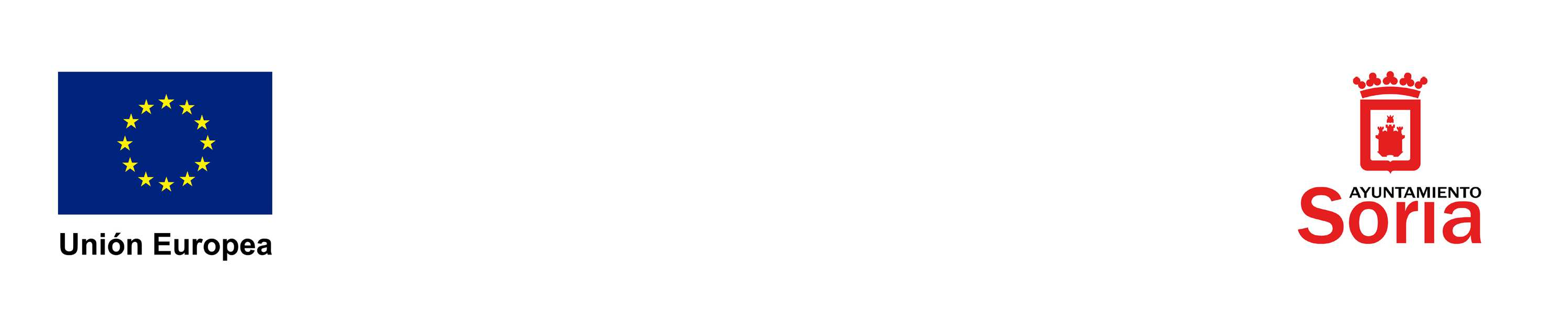 El área de …, en su función de Unidad Ejecutora responsable del inicio y ejecución de la operación para la cual se ha solicitado financiación conforme al Programa Operativo de Crecimiento Sostenible FEDER 2014-2020, DECLARA LA CONFORMIDAD con las condiciones expresadas en el Documento que Establece las Condiciones de la Ayuda (DECA) correspondiente a:CARACTERÍSTICAS DE LA OPERACIÓNObjetivo Temático (OT): Objetivo Específico (OE): Línea de Actuación (LA): Nombre de la Operación: Código de la Operación: Importe del coste total subvencionable solicitado:                          Importe de la ayuda FEDER solicitado: Responsable técnicoResponsable político: Resumen de la Operación: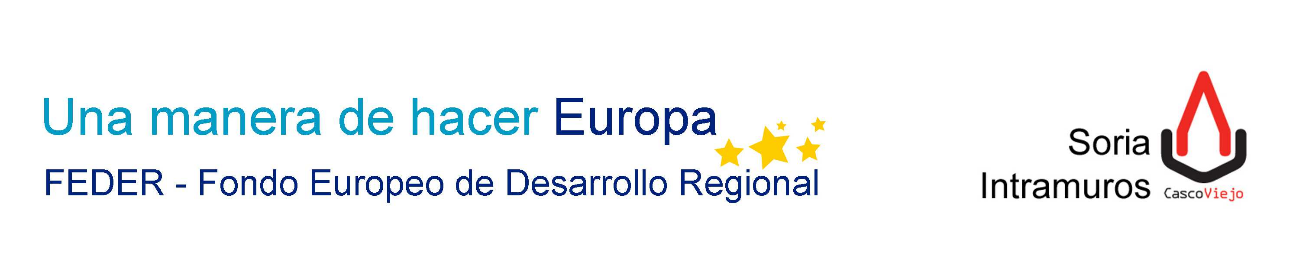 